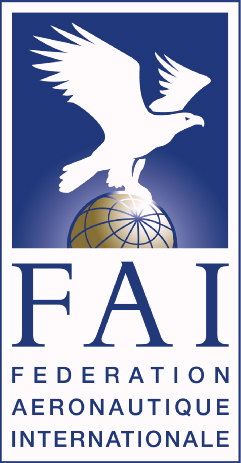 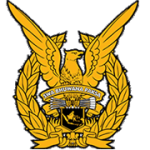 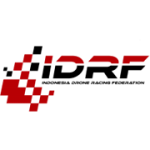 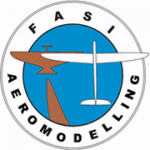 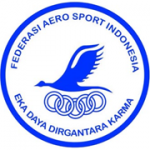 BULLETIN No. 1 (issued on February 25th, 2018)LOCATIONBali is an Indonesian island known for its forested volcanic mountains, iconic rice paddies, beaches and coral reefs. The island is home to religious sites such as cliffside Uluwatu Temple. To the south, the beachside city of Kuta has lively bars, while Seminyak, Sanur and Nusa Dua are popular resort towns. The island is also known for its yoga and meditation retreats.VenueVenue details will be announce in Bulletin-2WeatherThe month of April in Bali sees temperatures continuing to climb, almost to the hottest they are for the entire year. The average temperature this month is 27°C (81°F), while the average low is 22°C (72°F), and the average high is a stifling 32°C (90°F). The beginning of April starts with a decent chance of rain, although not nearly as much as in the months coming before it, as well as a mixture of overcast and sunny days, and a daily average temperature of about 26°C (79°F).LanguagesOfficial contest languages are English and IndonesianPARTICIPANTAll pilots who have a valid FAI license will able to register. The FAI license can be issued through the NAC in your country. If your country's NAC is not active, you can get it directly through FAI Drone Permission website (http://www.droneracing.aero). FAI license validity will be checked prior to validating registration.RegistrationPre-registration can be completed through http://aeromodelling.or.id/f3uworldcupRegistration fee will be charged IDR 1.000.000 (approx. €60) for International Pilot including 3-days lunch, race pack, and welcome drink. Payment details will be announce in Bulletin-2.REGULATIONFAI Sporting Code Section 4 Aeromodelling Volume F3 FPVRacing 2017 Edition.Quad Equipment RulesRadio Control Frequency: 2.4GHz bandVideo Transmitter: TBS Unify Pro HV - RACE, ImmersionRC Tramp HV, Furious FPV Stealth Race (The VTX must be able to adjust the transmission power from 25mW to 200mW).LED: Under arms color-changing LEDs (4 colors: red, green, blue, yellow). The organizers may ask the pilots to be able to change tail lights color prior to the raceJudging EquipmentTiming system: TBS Event Tracker, and manual timing will be appliedRACE RULESMaximum three quads can be registered by the pilot. All registered quad must be kept in the area provided by official.All repair activities must be perform in the predefined area.Only one helper per pilot allowed on the stage.Other than those who are doing the race, no one are allowed to turned on VTX while race begin. If anyone, it will be disqualified from the race.4 pilots will race in a same group. Each quad should take off within 30 seconds from the start signal on. If there is any quad did not take off after 30 seconds, will be automatically got the last position on that round, and then the pilot must disarm the quad and place down the controller. All rules regarding the penalties and race composition is based on FAI rules (F3U, FPV Racing World Cup Rules). We adopt “Elimination Stage” method for finals according to FAI rules.VENUE DETAILS / SCHEDULE / ACCOMODATION / PAYMENT DETAILSWill be specified in Bulletin-2 which will be published the latest on March 5th, 2018.INFORMATIONIf you need further information, please contact Mr. Yodha (f3u@aeromodelling.or.id)